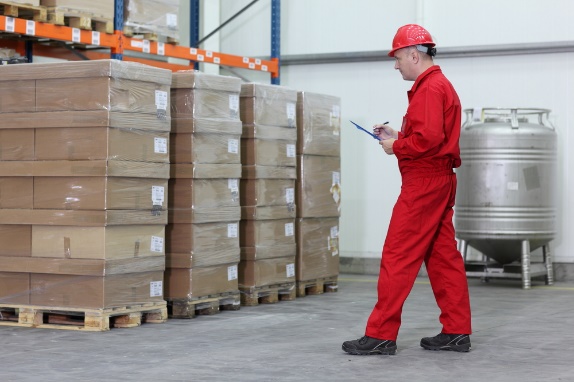 8. Formuleren en rapporterenJe werkt in het boek: Kerntaak 1.Je verzamelt bewijsstukken voor je portfolio door onderstaande opdrachten en/of taken uit het boek te maken.Als je een opdracht af hebt, zet je er een kruisje achter op dit formulier.Laat regelmatig je docent of SLB-er je werk nakijken en hieronder aftekenen.BewijsstukOpdracht – en blz in boekJijDocentSamenwerken en overleggenOnderwerpen:1. Rapporteren.2. Mondelinge rapportage.3. Schriftelijke rapportage.4. Feiten en meningen.5. Werkformulieren. TakenMaak op je leerwerkplek de taken die bij de competentie horen en laat ze beoordelen door je praktijkopleider en/of docent. 42Opdracht: notitie maken (blz. 176)Samenwerken en overleggenOnderwerpen:1. Rapporteren.2. Mondelinge rapportage.3. Schriftelijke rapportage.4. Feiten en meningen.5. Werkformulieren. TakenMaak op je leerwerkplek de taken die bij de competentie horen en laat ze beoordelen door je praktijkopleider en/of docent. 43Opdracht: formulier meenemen en uitleggen(blz. 180)Samenwerken en overleggenOnderwerpen:1. Rapporteren.2. Mondelinge rapportage.3. Schriftelijke rapportage.4. Feiten en meningen.5. Werkformulieren. TakenMaak op je leerwerkplek de taken die bij de competentie horen en laat ze beoordelen door je praktijkopleider en/of docent. 44Opdracht: Verlofaanvraag invullen (blz. 181)Samenwerken en overleggenOnderwerpen:1. Rapporteren.2. Mondelinge rapportage.3. Schriftelijke rapportage.4. Feiten en meningen.5. Werkformulieren. TakenMaak op je leerwerkplek de taken die bij de competentie horen en laat ze beoordelen door je praktijkopleider en/of docent. 47Oefentoets  (blz. 185)Samenwerken en overleggenOnderwerpen:1. Rapporteren.2. Mondelinge rapportage.3. Schriftelijke rapportage.4. Feiten en meningen.5. Werkformulieren. TakenMaak op je leerwerkplek de taken die bij de competentie horen en laat ze beoordelen door je praktijkopleider en/of docent. Taken voor de praktijkTaken voor de praktijkTaken voor de praktijkTaken voor de praktijkSamenwerken en overleggenOnderwerpen:1. Rapporteren.2. Mondelinge rapportage.3. Schriftelijke rapportage.4. Feiten en meningen.5. Werkformulieren. TakenMaak op je leerwerkplek de taken die bij de competentie horen en laat ze beoordelen door je praktijkopleider en/of docent. 45Taak 1 – Mondeling rapporteren (blz. 183)Samenwerken en overleggenOnderwerpen:1. Rapporteren.2. Mondelinge rapportage.3. Schriftelijke rapportage.4. Feiten en meningen.5. Werkformulieren. TakenMaak op je leerwerkplek de taken die bij de competentie horen en laat ze beoordelen door je praktijkopleider en/of docent. 46Taak 2: Schriftelijk rapporteren  (blz. 184)Opmerking:Opmerking:Opmerking:Opmerking:Opmerking: